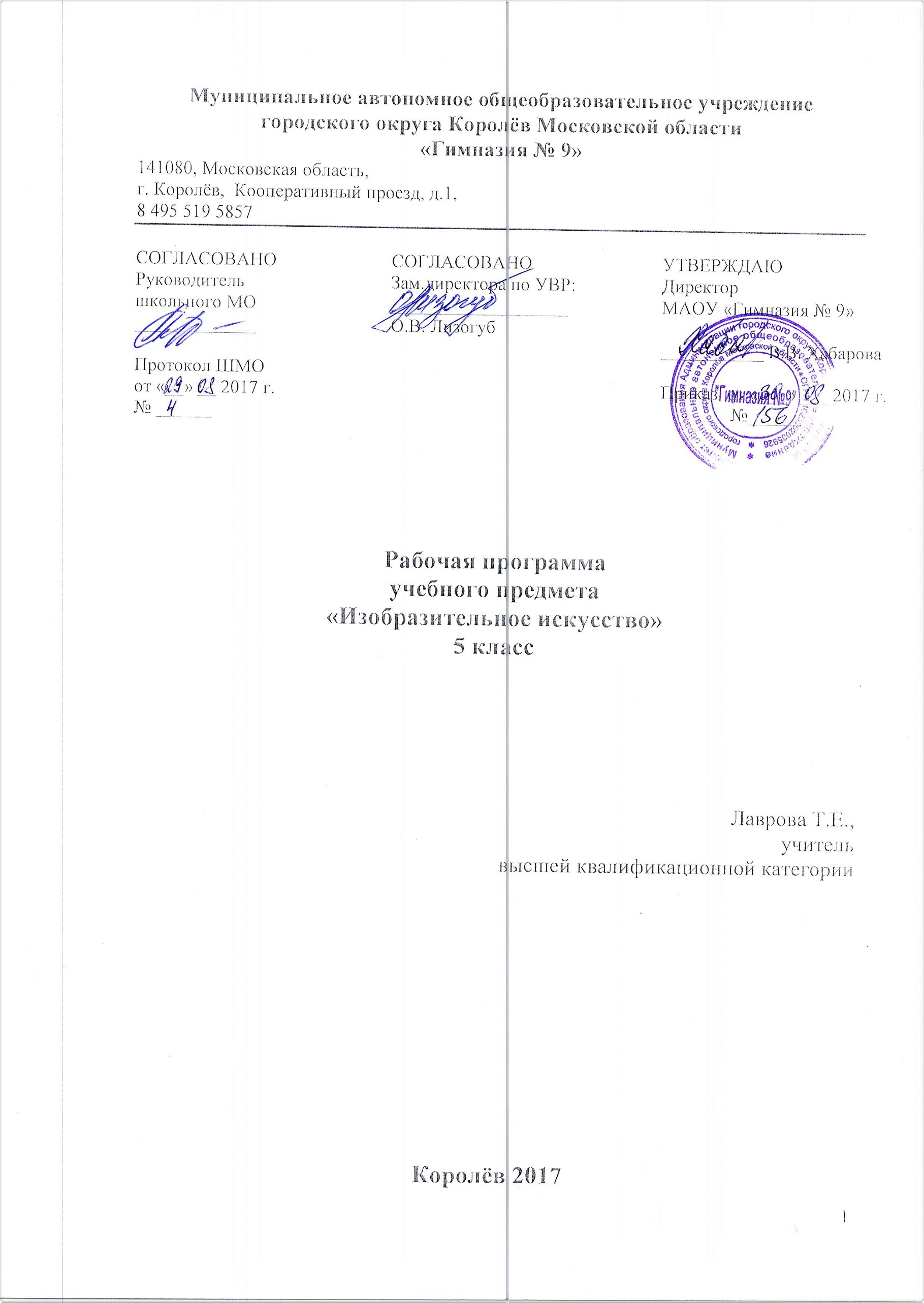 Пояснительная запискаРабочая программа учебного предмета «Изобразительное искусство» составлена в соответствии с требованиями Федерального государственного образовательного стандарта основного общего образования (приказ Министерства образования и науки РФ от 17.12.2010 г. № 1897), с учётом Примерной программы по учебному предмету «Изобразительное искусство», одобренной решением федерального учебно-методического объединения по общему образованию (протокол от 8 апреля 2015 г. № 1/15), на основе Основной образовательной программы основного общего образования МАОУ «Гимназия №9»Рабочая программа по изобразительному искусству ориентирована на учащихся 5-8-ых классов. Уровень изучения предмета базовый. Тематическое планирование рассчитано на 1 учебный час в неделю, что составляет 35 ч в год. Курс изобразительного искусства разработан как целостная система введения в художественную культуру и включает в себя на единой основе изучение всех основных видов пространственных (пластических) искусств: изобразительных — живопись, графика, скульптура; конструктивных — архитектура, дизайн; различных видов декоративно-прикладного искусства, народного искусства  —   традиционного крестьянского и народных промыслов, а также постижение роли   художника    в синтетических (экранных) искусствах — искусстве книги, театре, кино и т.д. Они изучаются в контексте взаимодействия с другими искусствами, а также в контексте конкретных связей с жизнью общества и человека.Изучение изобразительного искусства направлено на достижение цели:формирование художественной культуры учащихся как неотъемлемой части культуры духовной, т. е. культуры мироотношений, выработанных поколениями, воспитание нравственных чувств, уважение к культуре  народов многонациональной России и других стран.Основные задачи предмета «Изобразительное искусство»:формирование опыта смыслового и эмоционально - ценностного восприятия визуального образа реальности и произведений искусства;формирование понимания эмоционального и ценностного смысла визуально-пространственной формы;формирование активного, заинтересованного отношения к традициям культуры как к смысловой, эстетической и личностно-значимой ценности;воспитание уважения к истории культуры своего Отечества, выраженной в ее архитектуре, изобразительном искусстве, в национальных образах предметно-материальной и пространственной среды и понимании красоты человека;развитие способности ориентироваться в мире современной художественной культуры;овладение средствами художественного изображения как способом развития умения видеть реальный мир, как способностью к анализу и структурированию визуального образа, на основе его эмоционально-нравственной оценки.Для обучения изобразительному искусству в МАОУ «Гимназия №9» выбрана содержательная линия связи искусства с жизнью человека. Главные особенности учебно-методического комплекта (УМК) по изобразительному искусству состоят в том, что они обеспечивают преемственность курсов  из начальной школы в последующих классах основной и средней школы, а также в полной мере реализуют принципы деятельностного подхода, что полностью соответствует миссии и целям гимназии и образовательным запросам обучающихся.Для выполнения всех видов обучающих работ по изобразительному искусству в 5-8 классах в УМК имеются учебники:   1. Горяева Н.А., Островская О.В. Декоративно-прикладное искусство в жизни человека: Учебник по изобразительному искусству для 5 класса/ Под ред. Б.М. Неменского.- М.: Просвещение, 2013г.;    2. Неменская Л.А. Искусство в жизни человека: Учебник по изобразительному искусству для 6 класса/ Под ред. Б.М. Неменского.- М.: Просвещение, 2013 г.;   3. Питерских А.С., Гуров Г.Е. Дизайн и архитектура в жизни человека: Учебник по изобразительному искусству для 7 класса/ Под ред. Б.М. Неменского.- М.: Просвещение, 2013 г..   4. Питерских А.С., Гуров Г.Е. Изобразительное искусство в театре кино на телевидении: Учебник по изобразительному искусству для 8 класса/ Под ред. Б.М. Неменского.- М.: Просвещение, 2013 г..Методические пособия:Изобразительное искусство. Рабочие программы 5-8 классы: пособие для учителей общеобразоват. учреждений. – М.: Просвещение, 2011.;Изобразительное искусство. Методическое пособие. 5-8 классы.Планируемые результаты освоения учебного предметаЛичностные результаты.У обучающегося будут сформированы:знание о своей этнической принадлежности, освоение национальных ценностей, традиций, культуры, знание о народах и этнических группах России;освоение общекультурного наследия России и общемирового культурного наследия;гражданский патриотизм, любовь к Родине, чувство гор- дости за свою страну;уважение к истории, культурным и историческим памятникам;эмоционально положительное принятие своей этнической идентичности;уважение к другим народам России и мира и принятие их, межэтническая толерантность, готовность к равноправному сотрудничеству;уважение к личности и её достоинству, доброжелательное отношение к окружающим, нетерпимость к любым видам насилия и готовность противостоять им;уважение к ценностям семьи, любовь к природе, признание ценности здоровья, своего и других людей, оптимизм в восприятии мира;потребность в самовыражении и самореализации, социальном признании;умение вести диалог на основе равноправных отношений и взаимного уважения и принятия; умение конструктивно разрешать конфликты;потребность в участии в общественной жизни ближайшего социального окружения, общественно полезной деятельности.Обучающийся получит возможность для формирования:выраженной устойчивой учебно-познавательной мотивации и интереса к учению;готовности к самообразованию и самовоспитанию, адекватной позитивной самооценки;компетентности в реализации основ гражданской идентичности в поступках и деятельности;морального сознания на конвенциональном уровне, способности к решению моральных дилемм на основе учёта позиций участников дилеммы, ориентации на их мотивы и чувства; устойчивое следование в поведении моральным нормам и этическим требованиям.Метапредметные результаты.Обучающийся научится:самостоятельно анализировать условия достижения цели на основе учёта выделенных учителем ориентиров действия в новом учебном материале;планировать пути достижения целей, уметь самостоятельно контролировать своё время и управлять им;осуществлять констатирующий и предвосхищающий контроль по результату и по способу действия; актуальный контроль на уровне произвольного внимания;основам прогнозирования как предвидения будущих событий и развития процесса.выделять альтернативные способы достижения цели и выбирать наиболее эффективный способ;основам само регуляции в учебной и познавательной деятельности в форме осознанного управления своим поведением и деятельностью, направленной на достижение поставленных целей;осуществлять познавательную рефлексию в отношении действий по решению учебных и познавательных задач;Обучающийся получит возможность научиться:учитывать и координировать отличные от собственной позиции других людей в сотрудничестве;учитывать разные мнения и интересы и обосновывать собственную позицию;понимать относительность мнений и подходов к решению проблемы.Предметные результаты.Обучающийся научится:умение самостоятельно определять цели и задачи в учебе, планировать пути достижения цели, приобретать основы умения учиться, развивать интерес к познавательной деятельности;понимать специфику образного языка декоративно-прикладного искусства, особенности уникального крестьянского искусства, семантическое значение традиционных образов, мотивов (древо жизни, конь, птица, солярные знаки);выполнять декоративные работы, эскизы (деревянная утварь, надомная резьба, орнамент вышивки, украшение женского праздничного костюма и т.д.) на основе народной традиции в различных художественных материалах и техниках;понимать значение и место современных народных художественных промыслов России, их особенностей; распознавать, сопоставлять, анализировать произведения разных художественных промыслов;выполнять эскизы игрушки в соответствии с традициями различных народных промыслов глиняной игрушки, использовать навыки декоративной росписи в опоре на существующие традиции в процессе восприятия и практического освоения отдельных элементов;выполнять декоративную роспись в опоре на существующие традиции в процессе восприятия и практического освоения отдельных элементов, их неповторимого своеобразия, последовательности выполнения росписи, ее цветового строя;умело пользоваться языком декоративно- прикладного искусства, принципами декоративного обобщения;создавать художественно-декоративные объекты предметной среды, объединенные единой стилистикой (предметы быта, мебель, одежда, детали интерьера определенной эпохи);различать по стилистическим особенностям декоративное искусство разных народов и времен (например, Древнего Египта, Древней Греции, Китая, Западной Европы XVII века).различать по материалу, технике исполнения современное декоративно-прикладное искусство (художественное стекло, керамика, ковка, литье, гобелен, батик и т.д.);владеть навыком работы в конкретном материале, витраж, мозаика батик, роспись и т.п.).Обучающийся получит возможность научиться:выполнять декоративные работы, творческие проекты, эскизы (деревянная утварь, надомная резьба, орнамент вышивки, украшение женского праздничного костюма и т.д.) на основе народной традиции в различных художественных материалах и техниках, с умением передачи сюжета, композиции и других средств художественной выразительности, декоративности;вести совместную поисковую деятельность, связанную с изучением древних корней и особенностей крестьянского прикладного искусства.понимать значение и место современных народных художественных промыслов России, их особенностей; распознавать, сопоставлять, анализировать произведения разных художественных промыслов, обнаруживать в них общее (верность народной традиции, природное начало) и особенное (особенность росписи, цветового строя, элементов орнамента, их выстраивания в изобразительно-декоративную композицию), умение выявлять в произведениях традиционных промыслов единство материала, формы и декора, элементов декоративности, конструктивности орнаментальности как принципа изобразительной композиции;выполнять эскизы или модели игрушки в соответствии с традициями различных народных промыслов глиняной игрушки, передавать особенностей формы, традиционной орнаментики и колористики; использовать навыки декоративной росписи в опоре на существующие традиции в процессе восприятия и практического освоения отдельных элементов, их неповторимого своеобразия, последовательности выполнения росписи, ее цветового строя, подбирать средства художественной выразительности в соответствии с материалом;выполнять декоративную роспись в опоре на существующие традиции в процессе восприятия и практического освоения отдельных элементов, их неповторимого своеобразия, последовательности выполнения росписи, ее цветового строя, передавать выразительность и оригинальность сюжета;вести проектную деятельность по углубленному изучению современных народных художественных промыслов;приобретение опыта работы различными художественными материалами и в разных техниках в различных видах визуально-пространственных искусств, в специфических формах художественной деятельности, в том числе базирующихся на ИКТ (цифровая фотография, видеозапись, компьютерная графика, мультипликация и анимация);выявлять в процессе восприятия произведений декоративно-прикладного искусства (народного, классического, современного) связь конструктивных, декоративных, изобразительных элементов; единство материала, формы и декора, а также средства, используемые художником для выражения своего замысла в конкретном виде декоративного творчества; умение осознанно использовать образные средства в работе над декоративной композицией ( панно) в конкретном материале;владеть практическими навыками выразительного исполнения фактуры, цвета, формы, объема, пространства в процессе создания в конкретном материале (витраж, мозаика, батик, роспись и т.п.) плоскостных или объемных декоративных композиций;самостоятельно планировать пути достижения целей, в том числе альтернативные, осознанно выбирать наиболее эффективные способы решения учебных и познавательных задач.Содержание учебного предмета с указанием форм организации учебных занятий, основных видов деятельностиДревние корни народного искусстваИстоки образного языка декоративно-прикладного искусства. (Сообщение нового материала.) Крестьянское прикладное искусство – уникальное явление духовной жизни народа. (Урок-практикум.)Связь крестьянского искусства с природой, бытом, трудом. (Урок-практикум.)Условно-символический язык крестьянского прикладного искусства. (Комбинированный урок.) Форма и цвет как знаки, символизирующие идею целостности мира в единстве космоса – неба, земли и подземно-подводного мира, а также идею вечного развития и обновления природы. (Урок-практикум.)Разные виды народного прикладного искусства: резьба и роспись по дереву, вышивка, народный костюм. (Систематизация и закрепление пройденного.) Связь времен в народном искусствеФормы бытования народных традиций в современной жизни. (Сообщение нового материала.) Общность современных традиционных художественных промыслов России, их истоки. (Урок-практикум.)Главные отличительные признаки изделий традиционных художественных промыслов (форма, материал, особенности росписи, цветовой строй, приемы письма, элементы орнамента). (Урок-практикум.)Следование традиции и высокий профессионализм современных мастеров художественных промыслов. (Комбинированный урок.) Единство материалов, формы и декора, конструктивных декоративных изобразительных элементов в произведениях народных художественных промыслов. (Урок-практикум.)Декор – человек, общество, времяРоль декоративных искусств в жизни общества, в различии людей по специальной принадлежности, в выявлении определенных общностей людей. Декор вещи как социальный знак, выявляющий, подчеркивающий место человека в обществе. (Урок-практикум.)Влияние господствующих идей, условий жизни людей разных стран и эпох на образный строй произведений декоративно-прикладного искусства. (Комбинированный урок.) Особенности декоративно-прикладного искусства Древнего Египта, Китая, Западной Европы 17 века. (Публичная лекция.) Декоративное искусство в современном миреРазнообразие современного декоративно-прикладного искусства (керамика, стекло, металл и многое другое). Новые черты современного искусства. (Комбинированный урок.) Выставочное и массовое декоративно-прикладное искусство. (Урок-практикум.)Тяготение современного художника к ассоциативному формотворчеству, фантастической декоративности, ансамблевому единству предметов, полному раскрытию творческой индивидуальности. (Комбинированный урок.) Смелое экспериментирование с материалом, формой, цветом, фактурой. (Урок-практикум.)Коллективная работа в конкретном материале – от замысла до воплощения.Календарно-тематическое планирование№ п/пДата План Дата Факт Тема и тип  урока  Характеристика      деятельности учащихсяПланируемые результаты (в соответствии с ФГОС)Планируемые результаты (в соответствии с ФГОС)Планируемые результаты (в соответствии с ФГОС)Планируемые результаты (в соответствии с ФГОС)Планируемые результаты (в соответствии с ФГОС)Планируемые результаты (в соответствии с ФГОС)№ п/пДата План Дата Факт Тема и тип  урока  Характеристика      деятельности учащихсяпонятияпонятияпредметные  результатыуниверсальные учебные действия личностные  результатыличностные  результаты12345667899«Древние корни народного искусства» (8 ч)«Древние корни народного искусства» (8 ч)«Древние корни народного искусства» (8 ч)«Древние корни народного искусства» (8 ч)«Древние корни народного искусства» (8 ч)«Древние корни народного искусства» (8 ч)«Древние корни народного искусства» (8 ч)«Древние корни народного искусства» (8 ч)«Древние корни народного искусства» (8 ч)«Древние корни народного искусства» (8 ч)«Древние корни народного искусства» (8 ч)1 Роль декоративного  искусства в жизни человека.    Урок ввода новой темы. Уметь объяснять глубинные смыслы знаков-символов традиционного крестьянского прикладного искусства, отмечать их лаконично-выразительную красоту. Сравнивать, сопоставлять, анализировать декоративные решения традиционных образов в орнаментах народной вышивки, резьбе и росписи по дереву, видеть в них многообразное варьирование трактовок. Создавать выразительные декоративно-обобщенные изображения на основе традиционных образов. Осваивать навыки декоративного обобщения в процессе выполнения практической творческой работы. Декоративное искусство.Декоративное искусство.Учащиеся должны знать: истоки и специфику образного языка декоративно-прикладного искусства; особенности уникального крестьянского искусства (традиционность, связь с природой, коллективное начало, масштаб космического в образном строе рукотворных вещей, множественность вариантов (варьирование) традиционных образов, мотивов, сюжетов); значение традиционных образов, мотивов (древо жизни, конь, птица, солярные знаки) керамика). Учащиеся должны уметь: выявлять в произведениях декоративно-прикладного искусства (народного, классического, современного) связь конструктивных, декоративных, изобразительных элементов; единство материала, формы и декора. Получат возможность научиться: создавать эскизы с применением народных образов, знаков и символов. Регулятивные:  соотносить то, что уже известно и усвоено, и то, что еще неизвестно; планировать последовательность промежуточных целей с учетом конечного результата. Познавательные: рассуждать  о содержании рисунков, сделанных другими детьми.  Коммуникативные: задавать вопросы, слушать собеседника, вести устный диалог; сотрудничать с учителем; умение отстаивать свою точку зрения.Установление обучающимися связи между целью учебной деятельности и ее мотивом; доброжелательность  и эмоционально-нравственная отзывчивость. Взгляд на мир через призму искусства.Установление обучающимися связи между целью учебной деятельности и ее мотивом; доброжелательность  и эмоционально-нравственная отзывчивость. Взгляд на мир через призму искусства.2Древние образы в народном искусстве. Символика цвета и формы.  Урок закрепления новых знаний.          Уметь объяснять глубинные смыслы знаков-символов традиционного крестьянского прикладного искусства, отмечать их лаконично-выразительную красоту. Сравнивать, сопоставлять, анализировать декоративные решения традиционных образов в орнаментах народной вышивки, резьбе и росписи по дереву, видеть в них многообразное варьирование трактовок. Создавать выразительные декоративно-обобщенные изображения на основе традиционных образов. Осваивать навыки декоративного обобщения в процессе выполнения практической творческой работы. Древние образы: древо жизни, мать-земля, птица, конь, солнце.Древние образы: древо жизни, мать-земля, птица, конь, солнце. Учащиеся должны знать: истоки и специфику образного языка декоративно-прикладного искусства; особенности уникального крестьянского искусства (традиционность, связь с природой, коллективное начало, масштаб космического в образном строе рукотворных вещей, множественность вариантов (варьирование) традиционных образов, мотивов, сюжетов); семантическое значение традиционных образов, мотивов (древо жизни, конь, птица, солярные знаки) Учащиеся должны уметь: различать по материалу, технике исполнения современное декоративно-прикладное искусство (художественное стекло, керамика, ковка, литье, гобелен, батик и т.д.); выявлять в произведениях декоративно-прикладного искусства (народного, классического, современного) связь конструктивных, декоративных, изобразительных элементов; единство материала, формы и декора Получат возможность научиться: создавать выразительные декоративно-обобщенные изображения на основе традиционных образов.  Регулятивные:  соотносить то, что уже известно и усвоено, и то, что еще неизвестно; планировать последовательность промежуточных целей с учетом конечного результата.  Познавательные:  осуществлять поиск и выделение необходимой информации из различных источников.   Коммуникативные: проявлять активность для решения познавательных задач   Уважительное отношение к народной культуре, готовность беречь и продолжать традиции народного творчества.Уважительное отношение к народной культуре, готовность беречь и продолжать традиции народного творчества.3Декор русской избы.  Урок закрепления новых знаний. Понимать и объяснять целостность образного строя традиционного крестьянского жилища, выраженной в его трехчастной структуре и декоре. Раскрывать символическое значение, содержательный смысл знаков-образов в декоративном убранстве избы. Определять и характеризовать отдельные детали декоративного убранства избы как проявление конструктивной, декоративной и изобразительной деятельности. Находить образное и различное в образном строе традиционного жилища разных народов. Создавать эскизы декоративного убранства избы. Осваивать принципы декоративного обобщения в изображении. Причелины, полотенце, лобовая доска, наличник и т. д.Причелины, полотенце, лобовая доска, наличник и т. д.Учащиеся должны знать: истоки и специфику образного языка декоративно-прикладного искусства; особенности уникального крестьянского искусства (традиционность, связь с природой, коллективное начало, масштаб космического в образном строе рукотворных вещей, множественность вариантов (варьирование) традиционных образов, мотивов, сюжетов); семантическое значение традиционных образов, мотивов (древо жизни, конь, птица, солярные знаки) Учащиеся должны уметь: выявлять в произведениях декоративно-прикладного искусства (народного, классического, современного) связь конструктивных, декоративных, изобразительных элементов; единство материала, формы и декора Получат возможность научиться:  Создавать эскиз декоративного убранства избы; украшение деталей дома солярными знаками.Регулятивные:  применять установленные правила в решении задачи.  Познавательные:  Осваивать навыки декоративного обобщения в процессе выполнения практической творческой работы; использовать общие приемы решения задачи.   Коммуникативные:  проявлять активность для решения познавательных задач. Уважительное отношение к народной культуре, готовность беречь и продолжать традиции народного творчества. Эстетические потребности.Уважительное отношение к народной культуре, готовность беречь и продолжать традиции народного творчества. Эстетические потребности.4Внутренний мир русской избы. Конструкция, декор предметов народного быта и труда.  Урок закрепления новых знаний.Сравнивать и называть конструктивные и декоративные элементы устройства жилой среды крестьянского дома. Осознавть и объяснять мудрость устройств традиционной жилой среды. Сравнивать, сопоставлять интерьеры крестьянских жилищ у рзных народов, находить в них черты национального своеобразия. Создавать цветовую композицию внутреннего пространства избы.Ткацкий станок, светец, прялка, люлька и т п.Ткацкий станок, светец, прялка, люлька и т п.Учащиеся должны знать: истоки и специфику образного языка декоративно-прикладного искусства; особенности уникального крестьянского искусства (традиционность, связь с природой, коллективное начало, масштаб космического в образном строе рукотворных вещей, множественность вариантов (варьирование) традиционных образов, мотивов, сюжетов); семантическое значение традиционных образов, мотивов (древо жизни, конь, птица, солярные знаки); Учащиеся должны уметь: выявлять в произведениях декоративно-прикладного искусства (народного, классического, современного) связь конструктивных, декоративных, изобразительных элементов; единство материала, формы и декора  Получат возможность научиться:  Выполнять рисунок на тему древних образов в узорах вышивки, росписи, резьбе по дереву.Регулятивные:  применять установленные правила в решении задачи.  Познавательные:  использовать общие приемы решения задачи.  Коммуникативные:  проявлять активность для решения познавательных задач Уважительное отношение к народной культуре, готовность беречь и продолжать традиции народного творчества. Эстетические потребности.Уважительное отношение к народной культуре, готовность беречь и продолжать традиции народного творчества. Эстетические потребности.5Образы и мотивы в орнаментах русской народной вышивки.  Урок закрепления новых знаний.Анализировать и понимать особенности образного языка народной вышивки, разнообразие трактовок традиционных образов. Создавать самостоятельные варианты орнаментального построения вышивки с опорой на народную традицию. Выделять величиной, выразительным контуром рисунка, цветом, декором главный мотив (мать-земля, древо жизни, птица света и т. д. ), дополняя его орнаментальными поясами. Использовать традиционные для вышивки сочетания цветов. Осваивать навыки декоративного обобщения. Оценивать собственную художественную деятельность и деятельность своих сверстников с точки зрения выразительности декоративной формы.Древние образы: древо жизни, мать-земля, птица, конь, солнце.Древние образы: древо жизни, мать-земля, птица, конь, солнце.Учащиеся должны знать: истоки и специфику образного языка декоративно-прикладного искусства; особенности уникального крестьянского искусства (традиционность, связь с природой, коллективное начало, масштаб космического в образном строе рукотворных вещей, множественность вариантов (варьирование) традиционных образов, мотивов, сюжетов); семантическое значение традиционных образов, мотивов (древо жизни, конь, птица, солярные знаки); Учащиеся должны уметь: выявлять в произведениях декоративно-прикладного искусства (народного, классического, современного) связь конструктивных, декоративных, изобразительных элементов; единство материала, формы и декора  Получат возможность научиться:  Выполнять рисунок на тему древних образов в узорах вышивки, росписи, резьбе по дереву; придумывать свой орнамент; образно, свободно писать красками и кистью эскиз на листе бумаги.Регулятивные:  применять установленные правила в решении задачи. Познавательные:  осуществлять поиск и выделение необходимой информации; определять общую цель и пути ее достижения. Коммуникативные:  проявлять активность для решения познавательных задач Уважительное отношение к народной культуре, готовность беречь и продолжать традиции народного творчества. Эстетические потребности.Уважительное отношение к народной культуре, готовность беречь и продолжать традиции народного творчества. Эстетические потребности.6Интерьер и внутреннее убранство крестьянского дома. (Коллективная работа «Проходите в избу»).  Урок закрепления новых знаний.Сравнивать и называть конструктивные и декоративные элементы устройства жилой среды крестьянского дома. Осознавть и объяснять мудрость устройств традиционной жилой среды. Сравнивать, сопоставлять интерьеры крестьянских жилищ у рзных народов, находить в них черты национального своеобразия. Создавать цветовую композицию внутреннего пространства избы.       Печь, красный угол, коник, полати и т. Д.Печь, красный угол, коник, полати и т. Д.Учащиеся должны знать: истоки и специфику образного языка декоративно-прикладного искусства; особенности уникального крестьянского искусства (традиционность, связь с природой, коллективное начало, масштаб космического в образном строе рукотворных вещей, множественность вариантов (варьирование) традиционных образов, мотивов, сюжетов) Учащиеся должны уметь: выявлять в произведениях декоративно-прикладного искусства (народного, классического, современного) связь конструктивных, декоративных, изобразительных элементов; единство материала, формы и декора  Получат возможность научиться:   создавать эскиз декоративного внутреннего убранства избы солярными знаками, растительными и зооморфными мотивами; создавать цветовую композицию внутреннего пространства избы.Регулятивные:  применять установленные правила в решении задачи; сравнивать , сопоставлять интерьеры крестьянских жилищ у разных народов; находить в них черты национального разнообразия. Познавательные:  осуществлять поиск и выделение необходимой информации; определять общую цель и пути ее достижения; осознавать и объяснять мудрость устройства традиционной жилой среды. Коммуникативные:  проявлять активность для решения познавательных задачУважительное отношение к народной культуре, готовность беречь и продолжать традиции народного творчества. Эстетические потребности.Уважительное отношение к народной культуре, готовность беречь и продолжать традиции народного творчества. Эстетические потребности.7Современное повседневное декоративное искусство. Что такое дизайн?  Урок закрепления новых знаний.Ориентироваться в широком разнообразии современного декоративно-прикладного искусства, различать по материалам, технике исполнения художественное стекло, керамику, ковку, литье, гобелен и т. д. Выявлять и называть характерные особенности современного  декоративно-прикладного искусства. Высказываться по поводу роли выразительных средств и пластического языка материала в построении декоративного образа. Находить и определять в произведениях декоративно-прикладного искусства связь конструктивного и, декоративного и изобразительного видов деятельности, а также неразрывное единство материала, формы и декора. Использовать в речи новые термины, связанные с декоративно-прикладным искусством. Объяснять отличия современного декоративно- прикладного искусства от традиционного народного искусства. Дизайнер. Предметы дизайна.Дизайнер. Предметы дизайна.Учащиеся должны знать: истоки и специфику образного языка декоративно-прикладного искусства; Учащиеся должны уметь: выявлять в произведениях декоративно-прикладного искусства (народного, классического, современного) связь конструктивных, декоративных, изобразительных элементов; единство материала, формы и декора  Получат возможность научиться:  рассматривать модели одежды, обращая внимание не только на цвет, но и на форму; изображать собственные силуэты.Регулятивные:  применять установленные правила в решении задачи.  Познавательные:  осуществлять поиск и выделение необходимой информации; определять общую цель и пути ее достижения. Коммуникативные:  проявлять активность для решения познавательных задачГотовность беречь и продолжать традиции народного творчества, привносить его в современное повседневное декоративное искусство.Готовность беречь и продолжать традиции народного творчества, привносить его в современное повседневное декоративное искусство.8Диагностическая работа по теме «Древние корни народного искусства» Цель: выявить приобретенные знания по теме «Древние корни народного искусства» Тестирование.Регулятивные:  применять установленные правила в решении задачи. Познавательные:  подводить под понятие на основе распознания объектов.  Коммуникативные:  проявлять активность для решения познавательных задач Уважительное отношение к народной культуре, готовность беречь и продолжать традиции народного творчества. Эстетические потребности.Уважительное отношение к народной культуре, готовность беречь и продолжать традиции народного творчества. Эстетические потребности.  «Связь времен в народном искусстве» (8 ч)   «Связь времен в народном искусстве» (8 ч)   «Связь времен в народном искусстве» (8 ч)   «Связь времен в народном искусстве» (8 ч)   «Связь времен в народном искусстве» (8 ч)   «Связь времен в народном искусстве» (8 ч)   «Связь времен в народном искусстве» (8 ч)   «Связь времен в народном искусстве» (8 ч)   «Связь времен в народном искусстве» (8 ч)   «Связь времен в народном искусстве» (8 ч)   «Связь времен в народном искусстве» (8 ч) 9Древние образы в современных народных игрушках.  Лепка и роспись собственной модели игрушки.  Урок ввода новой темы.Размышлять, рассуждать об истоках возникновения современной народной игрушки. Сравнивать, оценивать форму, декор игрушек, принадлежащих различным художественным промыслам. Распознавать и называть игрушки ведущих художественных народных промыслов. Осуществлять собственный художественный замысел, связанный с созданием выразительной формы игрушки и украшением ее декоративной росписью в традиции одного из промыслов. Овладевать приемами создания выразительной формы в опоре на народные традиции. Осваивать характерные для того или иного промысла основные элементы народного орнамента и особенности цветового строя. Народные промыслы; каргопольская, филимоновская, дымковская игрушки; керамика, майолика.Народные промыслы; каргопольская, филимоновская, дымковская игрушки; керамика, майолика.Учащиеся должны знать: несколько народных художественных промыслов России, различать их по характеру росписи, пользоваться приемами традиционного письма при выполнении практических заданий (Гжель, Хохлома, Городец, Полхов-Майдан, Жостово, Борисовская керамика). Учащиеся должны уметь: различать по материалу, технике исполнения современное декоративно-прикладное искусство (художественное стекло, керамика, ковка, литье, гобелен, батик и т.д.); выявлять в произведениях декоративно-прикладного искусства (народного, классического, современного) связь конструктивных, декоративных, изобразительных элементов; единство материала, формы и декора Получат возможность научиться:  создавать задуманный образ (лепка);  придумывать свой орнамент; образно, свободно писать красками и кистью. Регулятивные:  применять установленные правила в решении задачи.  Познавательные:  осуществлять поиск и выделение необходимой информации; определять общую цель и пути ее достижения. Коммуникативные:  проявлять активность для решения познавательных задачРегулятивные:  применять установленные правила в решении задачи.  Познавательные:  осуществлять поиск и выделение необходимой информации; определять общую цель и пути ее достижения. Коммуникативные:  проявлять активность для решения познавательных задачГотовность беречь и продолжать традиции народного творчества.10Лепка и роспись собственной модели игрушки.   Урок закрепления новых знаний.Размышлять, рассуждать об истоках возникновения современной народной игрушки. Сравнивать, оценивать форму, декор игрушек, принадлежащих различным художественным промыслам. Распознавать и называть игрушки ведущих художественных народных промыслов. Осуществлять собственный художественный замысел, связанный с созданием выразительной формы игрушки и украшением ее декоративной росписью в традиции одного из промыслов. Овладевать приемами создания выразительной формы в опоре на народные традиции. Осваивать характерные для того или иного промысла основные элементы народного орнамента и особенности цветового строя. Народные промыслы; каргопольская, филимоновская, дымковская игрушки; керамика, майолика.Народные промыслы; каргопольская, филимоновская, дымковская игрушки; керамика, майолика.Учащиеся должны знать: несколько народных художественных промыслов России, различать их по характеру росписи, пользоваться приемами традиционного письма при выполнении практических заданий (Гжель, Хохлома, Городец, Полхов-Майдан, Жостово, Борисовская керамика). Учащиеся должны уметь: выявлять в произведениях декоративно-прикладного искусства (народного, классического, современного) связь конструктивных, декоративных, изобразительных элементов; единство материала, формы и декора Получат возможность научиться:  создавать задуманный образ (лепка); придумывать свой орнамент; образно, свободно писать красками и кистью.  Регулятивные:  применять установленные правила в решении задачи. Познавательные:  использовать общие приемы решения задачи Коммуникативные:  проявлять активность для решения познавательных задачРегулятивные:  применять установленные правила в решении задачи. Познавательные:  использовать общие приемы решения задачи Коммуникативные:  проявлять активность для решения познавательных задачУважительное отношение к народной культуре, готовность беречь и продолжать традиции народного творчества. Эстетические потребности.11Народные промыслы. Их истоки и современное развитие.  Урок закрепления новых знаний.Размышлять, рассуждать об истоках возникновения современной народной игрушки. Сравнивать, оценивать форму, декор игрушек, принадлежащих различным художественным промыслам. Распознавать и называть игрушки ведущих художественных народных промыслов. Осуществлять собственный художественный замысел, связанный с созданием выразительной формы игрушки и украшением ее декоративной росписью в традиции одного из промыслов. Овладевать приемами создания выразительной формы в опоре на народные традиции. Осваивать характерные для того или иного промысла основные элементы народного орнамента и особенности цветового строя. Народные промыслы; каргопольская, филимоновская, дымковская игрушки; керамика, майолика.Народные промыслы; каргопольская, филимоновская, дымковская игрушки; керамика, майолика.Учащиеся должны знать: несколько народных художественных промыслов России, различать их по характеру росписи, пользоваться приемами традиционного письма при выполнении практических заданий (Гжель, Хохлома, Городец, Полхов-Майдан, Жостово, Борисовская керамика). Получат возможность научиться: различать художественные промыслы.Регулятивные:  преобразовывать познавательную задачу в практическую.  Познавательные:  осуществлять поиск и выделение необходимой информации; определять общую цель и пути ее достижения. Коммуникативные:  проявлять активность для решения познавательных задачРегулятивные:  преобразовывать познавательную задачу в практическую.  Познавательные:  осуществлять поиск и выделение необходимой информации; определять общую цель и пути ее достижения. Коммуникативные:  проявлять активность для решения познавательных задачУважительное отношение к народной культуре, готовность беречь и продолжать традиции народного творчества. Эстетические потребности.12Синие цветы Гжели.  Урок закрепления новых знаний.Эмоционально воспринимать, выражать свое отношение, давать эстетическую оценку произведениям гжельской керамики. Сравнивать благозвучное сочетание синего и белого в природе и произведениях гжели. Осознавать нерасторжимую связь конструктивных, декоративных и изобразительных элементов, единство формы и декора в изделиях гжельских мастеров. Осваивать приемы гжельского кистевого мазка – «мазка с тенями». Создавать композицию росписи в процессе практической творческой работы.Народные промыслы; каргопольская, филимоновская, дымковская игрушки; керамика, майолика.Народные промыслы; каргопольская, филимоновская, дымковская игрушки; керамика, майолика.Учащиеся должны знать: несколько народных художественных промыслов России, различать их по характеру росписи, пользоваться приемами традиционного письма при выполнении практических заданий (Гжель, Хохлома, Городец, Полхов-Майдан, Жостово, Борисовская керамика). Учащиеся должны уметь: выявлять в произведениях декоративно-прикладного искусства (народного, классического, современного) связь конструктивных, декоративных, изобразительных элементов; единство материала, формы и декора Получат возможность научиться: выполнять несложную гжельскую композицию.Регулятивные:  адекватно воспринимать предложения учителей,  товарищей по исправлению допущенных ошибок. Познавательные:  ориентироваться в разнообразии способов решения задач. Коммуникативные:  задавать вопросы; обращаться за помощью  к одноклассникам, учителюРегулятивные:  адекватно воспринимать предложения учителей,  товарищей по исправлению допущенных ошибок. Познавательные:  ориентироваться в разнообразии способов решения задач. Коммуникативные:  задавать вопросы; обращаться за помощью  к одноклассникам, учителюУважительное отношение к народной культуре, готовность беречь и продолжать традиции народного творчества. Эстетические потребности.13Жостовские букеты.  Урок закрепления новых знаний.Эмоционально воспринимать, выражать свое отношение, давать эстетическую оценку произведениям жостова. Сравнивать благозвучное сочетание цветов природе и произведениях жостова. Осознавать нерасторжимую связь конструктивных, декоративных и изобразительных элементов, единство формы и декора в изделиях жостовских мастеров. Осваивать приемы  жжостовского кистевого мазка – «мазка с тенями». Создавать композицию росписи в процессе практической творческой работы.Народные промыслы; каргопольская, филимоновская, дымковская игрушки; керамика, майолика.Народные промыслы; каргопольская, филимоновская, дымковская игрушки; керамика, майолика.Учащиеся должны знать: несколько народных художественных промыслов России, различать их по характеру росписи, пользоваться приемами традиционного письма при выполнении практических заданий (Гжель, Хохлома, Городец, Полхов-Майдан, Жостово, Борисовская керамика). Учащиеся должны уметь: выявлять в произведениях декоративно-прикладного искусства (народного, классического, современного) связь конструктивных, декоративных, изобразительных элементов; единство материала, формы и декора Получат возможность научиться: выполнять несложную жостовскую композицию в цвете.Регулятивные:  адекватно воспринимать предложения учителей,  товарищей по исправлению допущенных ошибок. Познавательные:  ориентироваться в разнообразии способов решения задач. Коммуникативные:  задавать вопросы; обращаться за помощью  к одноклассникам, учителюРегулятивные:  адекватно воспринимать предложения учителей,  товарищей по исправлению допущенных ошибок. Познавательные:  ориентироваться в разнообразии способов решения задач. Коммуникативные:  задавать вопросы; обращаться за помощью  к одноклассникам, учителюУважительное отношение к культуре, готовность беречь и продолжать традиции народного творчества. Эстетические потребности.14Золотая Хохлома.  Урок закрепления новых знаний.Эмоционально воспринимать, выражать свое отношение, давать эстетическую оценку произведениям хохломы. Сравнивать благозвучное сочетание цветов в природе и произведениях хохломы. Осознавать нерасторжимую связь конструктивных, декоративных и изобразительных элементов, единство формы и декора в изделиях хохломских мастеров. Осваивать приемы хохломского кистевого мазка – «мазка с тенями». Создавать композицию росписи в процессе практической творческой работы.Народные промыслы; каргопольская, филимоновская, дымковская игрушки; керамика, майолика.Народные промыслы; каргопольская, филимоновская, дымковская игрушки; керамика, майолика.Учащиеся должны знать: несколько народных художественных промыслов России, различать их по характеру росписи, пользоваться приемами традиционного письма при выполнении практических заданий (Гжель, Хохлома, Городец, Полхов-Майдан, Жостово, Борисовская керамика). Учащиеся должны уметь: выявлять в произведениях декоративно-прикладного искусства (народного, классического, современного) связь конструктивных, декоративных, изобразительных элементов; единство материала, формы и декора Получат возможность научиться: выполнять несложную хохломскую композицию в цвете.Регулятивные:  адекватно воспринимать предложения учителей,  товарищей по исправлению допущенных ошибок.  Познавательные:  ориентироваться в разнообразии способов решения задач.  Коммуникативные:  задавать вопросы; обращаться за помощью  к одноклассникам, учителюРегулятивные:  адекватно воспринимать предложения учителей,  товарищей по исправлению допущенных ошибок.  Познавательные:  ориентироваться в разнообразии способов решения задач.  Коммуникативные:  задавать вопросы; обращаться за помощью  к одноклассникам, учителюУважительное отношение к народной культуре, готовность беречь и продолжать традиции народного творчества. Эстетические потребности.15Городецкая роспись.  Урок закрепления новых знаний.Эмоционально воспринимать, выражать свое отношение, давать эстетическую оценку произведениям городецкой росписи. Сравнивать благозвучное сочетание цветов в природе и произведениях городца. Осознавать нерасторжимую связь конструктивных, декоративных и изобразительных элементов, единство формы и декора в изделиях городецких мастеров. Осваивать приемы городецкоо кистевого мазка – «мазка с тенями». Создавать композицию росписи в процессе практической творческой работы.Учащиеся должны знать: несколько народных художественных промыслов России, различать их по характеру росписи, пользоваться приемами традиционного письма при выполнении практических заданий (Гжель, Хохлома, Городец, Полхов-Майдан, Жостово, Борисовская керамика). Учащиеся должны уметь: выявлять в произведениях декоративно-прикладного искусства (народного, классического, современного) связь конструктивных, декоративных, изобразительных элементов; единство материала, формы и декора  Получат возможность научиться: выполнять несложную городецкую композицию в цвете.Регулятивные:  адекватно воспринимать предложения учителей,  товарищей по исправлению допущенных ошибок.  Познавательные:  ориентироваться в разнообразии способов решения задач.  Коммуникативные:  задавать вопросы; обращаться за помощью  к одноклассникам, учителюРегулятивные:  адекватно воспринимать предложения учителей,  товарищей по исправлению допущенных ошибок.  Познавательные:  ориентироваться в разнообразии способов решения задач.  Коммуникативные:  задавать вопросы; обращаться за помощью  к одноклассникам, учителюУважительное отношение к народной культуре, готовность беречь и продолжать традиции народного творчества. Эстетические потребности.16Диагностическая работа по теме «Связь времен в народном искусстве».  Цель: выявить приобретенные знания по теме  «Связь времен в народном искусстве».Тестирование.Регулятивные:  вносить необходимые дополнения и изменения  в действия.  Познавательные:  подвести под понятие на основе распознавания объектов, выделять существенные признаки. Коммуникативные:  формулировать собственное мнение и позициюРегулятивные:  вносить необходимые дополнения и изменения  в действия.  Познавательные:  подвести под понятие на основе распознавания объектов, выделять существенные признаки. Коммуникативные:  формулировать собственное мнение и позициюУважительное отношение к народной культуре, готовность беречь и продолжать традиции народного творчества. Эстетические потребности. «Декор – человек, общество, время» (10 ч) «Декор – человек, общество, время» (10 ч) «Декор – человек, общество, время» (10 ч) «Декор – человек, общество, время» (10 ч) «Декор – человек, общество, время» (10 ч) «Декор – человек, общество, время» (10 ч) «Декор – человек, общество, время» (10 ч) «Декор – человек, общество, время» (10 ч) «Декор – человек, общество, время» (10 ч) «Декор – человек, общество, время» (10 ч) «Декор – человек, общество, время» (10 ч)17Роль декоративного искусства в эпоху Древнего Египта. Украшения в жизни древних обществ. Символы и образы.  Урок ввода новой темы.Эмоционально воспринимать, различать по характерным признакам произведения декоративно-прикладного искусства Древних обществ, давать им эстетическую оценку. Выявлять в произведениях декоративно-прикладного искусства Древних обществ  связь конструктивных, декоративных и изобразительных элементов, единство формы и декора. Вести поисковую работу по декоративно-прикладному искусству Древних обществ. Создавать эскизы украшений по мотивам  декоративно-прикладного искусства Древних обществ. Овладевать навыками декоративного обобщения в процессе выполнения практической творческой работы.    Цель: познакомить с символикой элементов декора в произведениях Древнего Египта (их связи с мировоззрением египтян).Лотос, жук-скарабей, священная кобра, ладья вечности, глаз-уаджет.Учащиеся должны знать: истоки и специфику образного языка декоративно-прикладного искусства; особенности уникального крестьянского искусства (традиционность, связь с природой, коллективное начало, масштаб космического в образном строе рукотворных вещей, множественность вариантов (варьирование) традиционных образов, мотивов, сюжетов); семантическое значение традиционных образов,  Учащиеся должны уметь: различать по стилистическим особенностям декоративное искусство разных времен (например, Древнего Египта, Древней Греции, Китая, средневековой Европы, Западной Европы 17 в.); выявлять в произведениях декоративно-прикладного искусства (народного, классического, современного) связь конструктивных, декоративных, изобразительных элементов; единство материала, формы и декора Получат возможность научиться: выполнять эскиз украшения (солнечного ожерелья, подвески, нагрудного украшения-пекторали, браслета и др.)Учащиеся должны знать: истоки и специфику образного языка декоративно-прикладного искусства; особенности уникального крестьянского искусства (традиционность, связь с природой, коллективное начало, масштаб космического в образном строе рукотворных вещей, множественность вариантов (варьирование) традиционных образов, мотивов, сюжетов); семантическое значение традиционных образов,  Учащиеся должны уметь: различать по стилистическим особенностям декоративное искусство разных времен (например, Древнего Египта, Древней Греции, Китая, средневековой Европы, Западной Европы 17 в.); выявлять в произведениях декоративно-прикладного искусства (народного, классического, современного) связь конструктивных, декоративных, изобразительных элементов; единство материала, формы и декора Получат возможность научиться: выполнять эскиз украшения (солнечного ожерелья, подвески, нагрудного украшения-пекторали, браслета и др.)Регулятивные:  использовать речь для регуляции своего действия.  Познавательные:  осуществлять поиск и выделение необходимой информации; определять общую цель и пути ее достижения.  Коммуникативные:  задавать вопросы; обращаться за помощью  к одноклассникам, учителюРегулятивные:  использовать речь для регуляции своего действия.  Познавательные:  осуществлять поиск и выделение необходимой информации; определять общую цель и пути ее достижения.  Коммуникативные:  задавать вопросы; обращаться за помощью  к одноклассникам, учителюУважительное отношение к народной культуре, готовность беречь и продолжать традиции народного творчества. Эстетические потребности.18Орнамент, цвет, знаки – символы в декоративном искусстве Древнего Египта. Маска фараона Тутанхамона, саркофаг.  Урок закрепления новых знаний.Эмоционально воспринимать, различать по характерным признакам произведения декоративно-прикладного искусства Древних обществ, давать им эстетическую оценку. Выявлять в произведениях декоративно-прикладного искусства Древних обществ  связь конструктивных, декоративных и изобразительных элементов, единство формы и декора. Вести поисковую работу по декоративно-прикладному искусству Древних обществ. Создавать эскизы украшений по мотивам  декоративно-прикладного искусства Древних обществ. Овладевать навыками декоративного обобщения в процессе выполнения практической творческой работы.    Цель: научить рассматривать и обсуждать (анализировать) разнообразный зрительный ряд, подобранный по теме; объяснять особенности декора костюма людей разных сословий  Древнего Египта.Саркофаг, маска Тутанхамона, фараон и т. д.Учащиеся должны знать: истоки и специфику образного языка декоративно-прикладного искусства; особенности уникального крестьянского искусства (традиционность, связь с природой, коллективное начало, масштаб космического в образном строе рукотворных вещей, множественность вариантов (варьирование) традиционных образов, мотивов, сюжетов); Учащиеся должны уметь: различать по стилистическим особенностям декоративное искусство разных времен (например, Древнего Египта, Древней Греции, Китая, средневековой Европы, Западной Европы 17 в.); выявлять в произведениях декоративно-прикладного искусства (народного, классического, современного) связь конструктивных, декоративных, изобразительных элементов; единство материала, формы и декора Получат возможность научиться: высказывать свое мнение об увиденном.Учащиеся должны знать: истоки и специфику образного языка декоративно-прикладного искусства; особенности уникального крестьянского искусства (традиционность, связь с природой, коллективное начало, масштаб космического в образном строе рукотворных вещей, множественность вариантов (варьирование) традиционных образов, мотивов, сюжетов); Учащиеся должны уметь: различать по стилистическим особенностям декоративное искусство разных времен (например, Древнего Египта, Древней Греции, Китая, средневековой Европы, Западной Европы 17 в.); выявлять в произведениях декоративно-прикладного искусства (народного, классического, современного) связь конструктивных, декоративных, изобразительных элементов; единство материала, формы и декора Получат возможность научиться: высказывать свое мнение об увиденном.Регулятивные:  адекватно воспринимать предложения учителей,  товарищей по исправлению допущенных ошибок.  Познавательные:  осуществлять поиск и выделение необходимой информации; определять общую цель и пути ее достижения.  Коммуникативные:  обсуждать  и анализировать работы одноклассников с позиций творческих задач данной темы, с точки зрения содержания и средств его выраженияРегулятивные:  адекватно воспринимать предложения учителей,  товарищей по исправлению допущенных ошибок.  Познавательные:  осуществлять поиск и выделение необходимой информации; определять общую цель и пути ее достижения.  Коммуникативные:  обсуждать  и анализировать работы одноклассников с позиций творческих задач данной темы, с точки зрения содержания и средств его выраженияУважительное отношение к культуре, готовность беречь и продолжать традиции народного творчества. Эстетические потребности.19Декоративное искусство Древней Греции. Костюм эпохи Древней Греции.  Урок закрепления новых знаний.Эмоционально воспринимать, различать по характерным признакам произведения декоративно-прикладного искусства Древних обществ, давать им эстетическую оценку. Выявлять в произведениях декоративно-прикладного искусства Древних обществ  связь конструктивных, декоративных и изобразительных элементов, единство формы и декора. Вести поисковую работу по декоративно-прикладному искусству Древних обществ. Создавать эскизы украшений по мотивам  декоративно-прикладного искусства Древних обществ. Овладевать навыками декоративного обобщения в процессе выполнения практической творческой работы.  Цель: познакомить с декоративным   искусством Древней Греции.Туника, амфора, керамика и т.п.Учащиеся должны знать: истоки и специфику образного языка декоративно-прикладного искусства; особенности уникального крестьянского искусства (традиционность, связь с природой, коллективное начало, масштаб космического в образном строе рукотворных вещей, множественность вариантов (варьирование) традиционных образов, мотивов, сюжетов); Учащиеся должны уметь: различать по стилистическим особенностям декоративное искусство разных времен (например, Древнего Египта, Древней Греции, Китая, средневековой Европы, Западной Европы 17 в.); выявлять в произведениях декоративно-прикладного искусства (народного, классического, современного) связь конструктивных, декоративных, изобразительных элементов; единство материала, формы и декора Получат возможность научиться: выполнять сюжетную творческую композицию на тему « Древняя Греция». Учащиеся должны знать: истоки и специфику образного языка декоративно-прикладного искусства; особенности уникального крестьянского искусства (традиционность, связь с природой, коллективное начало, масштаб космического в образном строе рукотворных вещей, множественность вариантов (варьирование) традиционных образов, мотивов, сюжетов); Учащиеся должны уметь: различать по стилистическим особенностям декоративное искусство разных времен (например, Древнего Египта, Древней Греции, Китая, средневековой Европы, Западной Европы 17 в.); выявлять в произведениях декоративно-прикладного искусства (народного, классического, современного) связь конструктивных, декоративных, изобразительных элементов; единство материала, формы и декора Получат возможность научиться: выполнять сюжетную творческую композицию на тему « Древняя Греция». Регулятивные:  адекватно воспринимать предложения учителей,  товарищей по исправлению допущенных ошибок.  Познавательные:  осуществлять поиск и выделение необходимой информации; определять общую цель и пути ее достижения.  Коммуникативные:  обсуждать  и анализировать работы одноклассников с позиций творческих задач данной темы, с точки зрения содержания и средств его выраженияРегулятивные:  адекватно воспринимать предложения учителей,  товарищей по исправлению допущенных ошибок.  Познавательные:  осуществлять поиск и выделение необходимой информации; определять общую цель и пути ее достижения.  Коммуникативные:  обсуждать  и анализировать работы одноклассников с позиций творческих задач данной темы, с точки зрения содержания и средств его выраженияУважительное отношение к народной культуре, готовность беречь и продолжать традиции народного творчества. Эстетические потребности.20Легенды и мифы Древней Греции.  Урок закрепления новых знаний.Эмоционально воспринимать, различать по характерным признакам произведения декоративно-прикладного искусства Древних обществ, давать им эстетическую оценку. Выявлять в произведениях декоративно-прикладного искусства Древних обществ  связь конструктивных, декоративных и изобразительных элементов, единство формы и декора. Вести поисковую работу по декоративно-прикладному искусству Древних обществ. Создавать эскизы украшений по мотивам  декоративно-прикладного искусства Древних обществ. Овладевать навыками декоративного обобщения в процессе выполнения практической творческой работы.  Цель: познакомить с древнегреческой вазописью.  Легенда, миф.Учащиеся должны знать: истоки и специфику образного языка декоративно-прикладного искусства; Учащиеся должны уметь: различать по стилистическим особенностям декоративное искусство разных времен (например, Древнего Египта, Древней Греции, Китая, средневековой Европы, Западной Европы 17 в.); выявлять в произведениях декоративно-прикладного искусства (народного, классического, современного) связь конструктивных, декоративных, изобразительных элементов; единство материала, формы и декора Получат возможность научиться: выполнять эскиз росписи  вазы на мифологический сюжет. Учащиеся должны знать: истоки и специфику образного языка декоративно-прикладного искусства; Учащиеся должны уметь: различать по стилистическим особенностям декоративное искусство разных времен (например, Древнего Египта, Древней Греции, Китая, средневековой Европы, Западной Европы 17 в.); выявлять в произведениях декоративно-прикладного искусства (народного, классического, современного) связь конструктивных, декоративных, изобразительных элементов; единство материала, формы и декора Получат возможность научиться: выполнять эскиз росписи  вазы на мифологический сюжет. Регулятивные:  предвидеть возможности получения конкретного результата.  Познавательные:  осуществлять поиск и выделение необходимой информации; определять общую цель и пути ее достижения.  Коммуникативные:  обсуждать  и анализировать работы одноклассников с позиций творческих задач данной темы, с точки зрения содержания и средств его выражения Регулятивные:  предвидеть возможности получения конкретного результата.  Познавательные:  осуществлять поиск и выделение необходимой информации; определять общую цель и пути ее достижения.  Коммуникативные:  обсуждать  и анализировать работы одноклассников с позиций творческих задач данной темы, с точки зрения содержания и средств его выражения Уважительное отношение к народной культуре, готовность беречь и продолжать традиции народного творчества. Эстетические потребности.21Греческая керамика. Живопись на вазах.  Урок закрепления новых знаний. Эмоционально воспринимать, различать по характерным признакам произведения декоративно-прикладного искусства Древних обществ, давать им эстетическую оценку. Выявлять в произведениях декоративно-прикладного искусства Древних обществ  связь конструктивных, декоративных и изобразительных элементов, единство формы и декора. Вести поисковую работу по декоративно-прикладному искусству Древних обществ. Создавать эскизы украшений по мотивам  декоративно-прикладного искусства Древних обществ. Овладевать навыками декоративного обобщения в процессе выполнения практической творческой работы.  Цель: познакомить с древнегреческой вазописью. Легенда, мифУчащиеся должны знать: истоки и специфику образного языка декоративно-прикладного искусства; Учащиеся должны уметь: различать по стилистическим особенностям декоративное искусство разных времен (например, Древнего Египта, Древней Греции, Китая, средневековой Европы, Западной Европы 17 в.); выявлять в произведениях декоративно-прикладного искусства (народного, классического, современного) связь конструктивных, декоративных, изобразительных элементов; единство материала, формы и декора Получат возможность научиться: выполнять эскиз росписи  вазы на мифологический сюжет.Учащиеся должны знать: истоки и специфику образного языка декоративно-прикладного искусства; Учащиеся должны уметь: различать по стилистическим особенностям декоративное искусство разных времен (например, Древнего Египта, Древней Греции, Китая, средневековой Европы, Западной Европы 17 в.); выявлять в произведениях декоративно-прикладного искусства (народного, классического, современного) связь конструктивных, декоративных, изобразительных элементов; единство материала, формы и декора Получат возможность научиться: выполнять эскиз росписи  вазы на мифологический сюжет.Регулятивные:  предвидеть возможности получения конкретного результата.  Познавательные:  осуществлять поиск и выделение необходимой информации; определять общую цель и пути ее достижения.   Коммуникативные:  обсуждать  и анализировать работы одноклассников с позиций творческих задач данной темы, с точки зрения содержания и средств его выражения  Регулятивные:  предвидеть возможности получения конкретного результата.  Познавательные:  осуществлять поиск и выделение необходимой информации; определять общую цель и пути ее достижения.   Коммуникативные:  обсуждать  и анализировать работы одноклассников с позиций творческих задач данной темы, с точки зрения содержания и средств его выражения  Уважительное отношение к народной культуре, готовность беречь и продолжать традиции народного творчества. Эстетические потребности.22Одежда говорит о человеке.  Урок закрепления новых знаний.Высказываться о многообразии форм и декора в одежде народов разных стран и у людей разных сословий. Участвовать в поисковой деятельности, в подборе зрительного и познавательного материала по теме «Костюм разных социальных групп в разных странах» Соотносить образный строй одежды с положением ее владельца в обществе. Участвовать в индивидуальной, групповой, коллективной формах деятельности, связанной с созданием творческой работы. Передавать в творческой работе цветом, формой, пластикой линий стилевое единство декоративного решения интерьера, предметов быта и одежды людей.    Цель: познакомить декоративно-прикладным искусством Древнего Китая Классовые сословия, цветовая гамма, средневековье.Учащиеся должны знать: истоки и специфику образного языка декоративно-прикладного искусства; выявлять в произведениях декоративно-прикладного искусства (народного, классического, современного) связь конструктивных, декоративных, изобразительных элементов; единство материала, формы и декораУчащиеся должны знать: истоки и специфику образного языка декоративно-прикладного искусства; выявлять в произведениях декоративно-прикладного искусства (народного, классического, современного) связь конструктивных, декоративных, изобразительных элементов; единство материала, формы и декораРегулятивные:  использовать речь для регуляции своего действия. Познавательные:  осуществлять поиск и выделение необходимой информации; определять общую цель и пути ее достижения. Коммуникативные:  задавать вопросы, слушать собеседника, вести устный диалогРегулятивные:  использовать речь для регуляции своего действия. Познавательные:  осуществлять поиск и выделение необходимой информации; определять общую цель и пути ее достижения. Коммуникативные:  задавать вопросы, слушать собеседника, вести устный диалогУважительное отношение к народной культуре, готовность беречь и продолжать традиции народного творчества. Эстетические потребности.23Коллективная творческая композиция «Бал во дворце».  Урок закрепления новых знаний.Высказываться о многообразии форм и декора в одежде народов разных стран и у людей разных сословий. Участвовать в поисковой деятельности, в подборе зрительного и познавательного материала по теме «Костюм разных социальных групп в разных странах» Соотносить образный строй одежды с положением ее владельца в обществе. Участвовать в индивидуальной, групповой, коллективной формах деятельности, связанной с созданием творческой работы. Передавать в творческой работе цветом, формой, пластикой линий стилевое единство декоративного решения интерьера, предметов быта и одежды людей.     Цель: научить работать в группах.Классовые сословия, цветовая гамма, средневековье.Учащиеся должны знать: истоки и специфику образного языка декоративно-прикладного искусства; Учащиеся должны уметь: различать по стилистическим особенностям декоративное искусство разных времен (например, Древнего Египта, Древней Греции, Китая, средневековой Европы, Западной Европы 17 в.); выявлять в произведениях декоративно-прикладного искусства (народного, классического, современного) связь конструктивных, декоративных, изобразительных элементов; единство материала, формы и декора Получат возможность научиться: выполнять коллективную работу; соединять отдельные детали (мебель, фигуры людей в нарядных костюмах) в общую композицию.Учащиеся должны знать: истоки и специфику образного языка декоративно-прикладного искусства; Учащиеся должны уметь: различать по стилистическим особенностям декоративное искусство разных времен (например, Древнего Египта, Древней Греции, Китая, средневековой Европы, Западной Европы 17 в.); выявлять в произведениях декоративно-прикладного искусства (народного, классического, современного) связь конструктивных, декоративных, изобразительных элементов; единство материала, формы и декора Получат возможность научиться: выполнять коллективную работу; соединять отдельные детали (мебель, фигуры людей в нарядных костюмах) в общую композицию.Регулятивные:  вносить необходимые коррективы после завершения работы. Познавательные:  составлять план  и последовательность действий. Коммуникативные:  обсуждать  и анализировать работы одноклассников с позиций творческих задач данной темы, с точки зрения содержания и средств его выраженияРегулятивные:  вносить необходимые коррективы после завершения работы. Познавательные:  составлять план  и последовательность действий. Коммуникативные:  обсуждать  и анализировать работы одноклассников с позиций творческих задач данной темы, с точки зрения содержания и средств его выраженияУважительное отношение к народной культуре, готовность беречь и продолжать традиции народного творчества. Эстетические потребности.24Коллективная творческая композиция «Бал во дворце». Урок закрепления новых знаний.Высказываться о многообразии форм и декора в одежде народов разных стран и у людей разных сословий. Участвовать в поисковой деятельности, в подборе зрительного и познавательного материала по теме «Костюм разных социальных групп в разных странах» Соотносить образный строй одежды с положением ее владельца в обществе. Участвовать в индивидуальной, групповой, коллективной формах деятельности, связанной с созданием творческой работы. Передавать в творческой работе цветом, формой, пластикой линий стилевое единство декоративного решения интерьера, предметов быта и одежды людей.    Цель: научить работать в группах.Классовые сословия, цветовая гамма, средневековье.Учащиеся должны знать: истоки и специфику образного языка декоративно-прикладного искусства; Учащиеся должны уметь: различать по стилистическим особенностям декоративное искусство разных времен (например, Древнего Египта, Древней Греции, Китая, средневековой Европы, Западной Европы 17 в.); выявлять в произведениях декоративно-прикладного искусства (народного, классического, современного) связь конструктивных, декоративных, изобразительных элементов; единство материала, формы и декора Получат возможность научиться: выполнять коллективную работу; соединять отдельные детали (мебель, фигуры людей в нарядных костюмах) в общую композицию.Учащиеся должны знать: истоки и специфику образного языка декоративно-прикладного искусства; Учащиеся должны уметь: различать по стилистическим особенностям декоративное искусство разных времен (например, Древнего Египта, Древней Греции, Китая, средневековой Европы, Западной Европы 17 в.); выявлять в произведениях декоративно-прикладного искусства (народного, классического, современного) связь конструктивных, декоративных, изобразительных элементов; единство материала, формы и декора Получат возможность научиться: выполнять коллективную работу; соединять отдельные детали (мебель, фигуры людей в нарядных костюмах) в общую композицию.Регулятивные:  адекватно воспринимать предложения учителей,  товарищей по исправлению допущенных ошибок.   Познавательные:  составлять план  и последовательность действий. Коммуникативные:  обсуждать  и анализировать работы одноклассников с позиций творческих задач данной темы, с точки зрения содержания и средств его выраженияРегулятивные:  адекватно воспринимать предложения учителей,  товарищей по исправлению допущенных ошибок.   Познавательные:  составлять план  и последовательность действий. Коммуникативные:  обсуждать  и анализировать работы одноклассников с позиций творческих задач данной темы, с точки зрения содержания и средств его выраженияУважительное отношение к народной культуре, готовность беречь и продолжать традиции народного творчества. Эстетические потребности.25О чем рассказывают гербы. Что такое эмблемы, зачем они нужны людям. Урок закрепления новых знаний.Понимать смысловое значение изобразительно-декоративных элементов в гербе родного города, в гербах различных русских городов. Определять, называть символические элементы герба и использовать их при создании собственного герба. Находить в рассматриваемых гербах связь конструктивного, декоративного и изобразительного элементов. Создавать декоративную композицию герба или эмблемы, добиваясь лаконичности и обобщенности изображения и цветового решения.   Цель: познакомить с историей развития гербовой символики и ролью геральдики в жизни рыцарского обществаРемесленник, рыцарь, геральдика, герб, эмблема, щит.Учащиеся должны знать: истоки и специфику образного языка декоративно-прикладного искусства; Учащиеся должны уметь: различать по стилистическим особенностям декоративное искусство разных времен (например, Древнего Египта, Древней Греции, Китая, средневековой Европы, Западной Европы 17 в.); выявлять в произведениях декоративно-прикладного искусства (народного, классического, современного) связь конструктивных, декоративных, изобразительных элементов; единство материала, формы и декора Получат возможность научиться: создавать эскиз собственного герба, герба своей семьи; продумывать форму щита, его деления, использовать язык символов.Учащиеся должны знать: истоки и специфику образного языка декоративно-прикладного искусства; Учащиеся должны уметь: различать по стилистическим особенностям декоративное искусство разных времен (например, Древнего Египта, Древней Греции, Китая, средневековой Европы, Западной Европы 17 в.); выявлять в произведениях декоративно-прикладного искусства (народного, классического, современного) связь конструктивных, декоративных, изобразительных элементов; единство материала, формы и декора Получат возможность научиться: создавать эскиз собственного герба, герба своей семьи; продумывать форму щита, его деления, использовать язык символов.Регулятивные:  использовать речь для регуляции своего действия.  Познавательные:  составлять план  и последовательность действий. Коммуникативные: обсуждать  и анализировать работы одноклассников с позиций творческих задач данной темы, с точки зрения содержания и средств его выражения. Регулятивные:  использовать речь для регуляции своего действия.  Познавательные:  составлять план  и последовательность действий. Коммуникативные: обсуждать  и анализировать работы одноклассников с позиций творческих задач данной темы, с точки зрения содержания и средств его выражения. Уважительное отношение к народной культуре, готовность беречь и продолжать традиции народного творчества. Эстетические потребности.26Обобщающий урок по теме «Декор – человек, общество, время»Цель: выявить приобретенные знания по теме  «Декор – человек, общество, время»Тестирование.Тестирование.Регулятивные:  адекватно воспринимать предложения учителей,  товарищей по исправлению допущенных ошибок.  Познавательные:  выделять и обобщенно фиксировать группы существенных признаков объектов; узнавать, называть и определять объекты и явления окружающей действительности.  Коммуникативные:  формулировать собственное мнение и позициюРегулятивные:  адекватно воспринимать предложения учителей,  товарищей по исправлению допущенных ошибок.  Познавательные:  выделять и обобщенно фиксировать группы существенных признаков объектов; узнавать, называть и определять объекты и явления окружающей действительности.  Коммуникативные:  формулировать собственное мнение и позициюУважительное отношение к народной культуре, готовность беречь и продолжать традиции народного творчества. Эстетические потребности. «Декоративное искусство в современном мире» (9ч.) «Декоративное искусство в современном мире» (9ч.) «Декоративное искусство в современном мире» (9ч.) «Декоративное искусство в современном мире» (9ч.) «Декоративное искусство в современном мире» (9ч.) «Декоративное искусство в современном мире» (9ч.) «Декоративное искусство в современном мире» (9ч.) «Декоративное искусство в современном мире» (9ч.) «Декоративное искусство в современном мире» (9ч.) «Декоративное искусство в современном мире» (9ч.) «Декоративное искусство в современном мире» (9ч.)27Народная праздничная одежда. Создание эскиза русского народного костюма.  Урок ввода новой темы.Понимать и анализировать образный строй народного праздничного костюма, давать ему эстетическую оценку. Соотносить особенности декора женского праздничного костюма с мировосприятием и мировоззрением наших предков. Объяснять общее и особенное в образах народной праздничной одежды разных регионов России. Осознавать значение традиционного праздничного костюма как бесценного достояния культуры народа. Создавать эскизы народного праздничного костюма, его отдельных элементов на примере северорусского или южнорусского костюмов, выражать в форме, в цветовом решении, орнаментике костюма черты национального своеобразия.  Цель: развивать интерес к прошлому своей страны, ее традициям, обычаям и одежде.Фактура, ритм, пятно, линия, формаУчащиеся должны знать: истоки и специфику образного языка декоративно-прикладного искусства; особенности уникального крестьянского искусства (традиционность, связь с природой, коллективное начало, масштаб космического в образном строе рукотворных вещей, множественность вариантов (варьирование) традиционных образов, мотивов, сюжетов); семантическое значение традиционных образов, мотивов (древо жизни, конь, птица, солярные знаки); Учащиеся должны уметь: выявлять в произведениях декоративно-прикладного искусства (народного, классического, современного) связь конструктивных, декоративных, изобразительных элементов; единство материала, формы и декора  Получат возможность научиться: видеть красоту народного костюма, многообразие узоров в одежде; использовать новые художественные техники и материалыУчащиеся должны знать: истоки и специфику образного языка декоративно-прикладного искусства; особенности уникального крестьянского искусства (традиционность, связь с природой, коллективное начало, масштаб космического в образном строе рукотворных вещей, множественность вариантов (варьирование) традиционных образов, мотивов, сюжетов); семантическое значение традиционных образов, мотивов (древо жизни, конь, птица, солярные знаки); Учащиеся должны уметь: выявлять в произведениях декоративно-прикладного искусства (народного, классического, современного) связь конструктивных, декоративных, изобразительных элементов; единство материала, формы и декора  Получат возможность научиться: видеть красоту народного костюма, многообразие узоров в одежде; использовать новые художественные техники и материалыРегулятивные:  использовать речь для регуляции своего действия;  устанавливать соответствие полученного результата поставленной цели. Познавательные:  преобразовывать познавательную задачу в практическую.   Коммуникативные:  обсуждать  и анализировать работы одноклассников с позиций творческих задач данной темы, с точки зрения содержания и средств его выражения; участвовать в диалоге, связанном с выявлением отличий современного декоративного искусства от народного традиционного.  Регулятивные:  использовать речь для регуляции своего действия;  устанавливать соответствие полученного результата поставленной цели. Познавательные:  преобразовывать познавательную задачу в практическую.   Коммуникативные:  обсуждать  и анализировать работы одноклассников с позиций творческих задач данной темы, с точки зрения содержания и средств его выражения; участвовать в диалоге, связанном с выявлением отличий современного декоративного искусства от народного традиционного.  Готовность беречь и продолжать традиции народного творчества.28Изготовление куклы–берегини. Работа в парах.  Урок закрепления новых знаний.Понимать и анализировать образный строй народного праздничного костюма, давать ему эстетическую оценку. Соотносить особенности декора женского праздничного костюма с мировосприятием и мировоззрением наших предков. Объяснять общее и особенное в образах народной праздничной одежды разных регионов России. Осознавать значение традиционного праздничного костюма как бесценного достояния культуры народа. Создавать эскизы народного праздничного костюма, его отдельных элементов на примере северорусского или южнорусского костюмов, выражать в форме, в цветовом решении, орнаментике костюма черты национального своеобразия.   Цель: развивать интерес к прошлому своей страны, ее традициям, обычаям и одежде.Берегиня.Учащиеся должны знать: истоки и специфику образного языка декоративно-прикладного искусства; особенности уникального крестьянского искусства (традиционность, связь с природой, коллективное начало, масштаб космического в образном строе рукотворных вещей, множественность вариантов (варьирование) традиционных образов, мотивов, сюжетов); семантическое значение традиционных образов, мотивов (древо жизни, конь, птица, солярные знаки); Учащиеся должны уметь: выявлять в произведениях декоративно-прикладного искусства (народного, классического, современного) связь конструктивных, декоративных, изобразительных элементов; единство материала, формы и декора Получат возможность научиться: видеть красоту народного костюма, многообразие узоров в одежде; использовать новые художественные техники и материалыУчащиеся должны знать: истоки и специфику образного языка декоративно-прикладного искусства; особенности уникального крестьянского искусства (традиционность, связь с природой, коллективное начало, масштаб космического в образном строе рукотворных вещей, множественность вариантов (варьирование) традиционных образов, мотивов, сюжетов); семантическое значение традиционных образов, мотивов (древо жизни, конь, птица, солярные знаки); Учащиеся должны уметь: выявлять в произведениях декоративно-прикладного искусства (народного, классического, современного) связь конструктивных, декоративных, изобразительных элементов; единство материала, формы и декора Получат возможность научиться: видеть красоту народного костюма, многообразие узоров в одежде; использовать новые художественные техники и материалыРегулятивные:  адекватно воспринимать предложения учителей,  товарищей по исправлению допущенных ошибок.  Познавательные:  контролировать и оценивать процесс и результат деятельности. Коммуникативные:  проявлять активность в коллективной деятельности; обсуждать  и анализировать работы одноклассников с позиций творческих задач данной темы, с точки зрения содержания и средств его выраженияРегулятивные:  адекватно воспринимать предложения учителей,  товарищей по исправлению допущенных ошибок.  Познавательные:  контролировать и оценивать процесс и результат деятельности. Коммуникативные:  проявлять активность в коллективной деятельности; обсуждать  и анализировать работы одноклассников с позиций творческих задач данной темы, с точки зрения содержания и средств его выраженияСамооценка работы. Навыки сотрудничества29Изготовление куклы–берегини. . Работа в парах.  Урок закрепления новых знаний.Понимать и анализировать образный строй народного праздничного костюма, давать ему эстетическую оценку. Соотносить особенности декора женского праздничного костюма с мировосприятием и мировоззрением наших предков. Объяснять общее и особенное в образах народной праздничной одежды разных регионов России. Осознавать значение традиционного праздничного костюма как бесценного достояния культуры народа. Создавать эскизы народного праздничного костюма, его отдельных элементов на примере северорусского или южнорусского костюмов, выражать в форме, в цветовом решении, орнаментике костюма черты национального своеобразия.   Цель: развивать интерес к прошлому своей страны, ее традициям, обычаям и одежде.Берегиня.Учащиеся должны знать: истоки и специфику образного языка декоративно-прикладного искусства; особенности уникального крестьянского искусства (традиционность, связь с природой, коллективное начало, масштаб космического в образном строе рукотворных вещей, множественность вариантов (варьирование) традиционных образов, мотивов, сюжетов); семантическое значение традиционных образов, мотивов (древо жизни, конь, птица, солярные знаки);  Учащиеся должны уметь: выявлять в произведениях декоративно-прикладного искусства (народного, классического, современного) связь конструктивных, декоративных, изобразительных элементов; единство материала, формы и декора Получат возможность научиться: видеть красоту народного костюма, многообразие узоров в одежде; использовать новые художественные техники и материалыУчащиеся должны знать: истоки и специфику образного языка декоративно-прикладного искусства; особенности уникального крестьянского искусства (традиционность, связь с природой, коллективное начало, масштаб космического в образном строе рукотворных вещей, множественность вариантов (варьирование) традиционных образов, мотивов, сюжетов); семантическое значение традиционных образов, мотивов (древо жизни, конь, птица, солярные знаки);  Учащиеся должны уметь: выявлять в произведениях декоративно-прикладного искусства (народного, классического, современного) связь конструктивных, декоративных, изобразительных элементов; единство материала, формы и декора Получат возможность научиться: видеть красоту народного костюма, многообразие узоров в одежде; использовать новые художественные техники и материалыРегулятивные:  проявлять активность в коллективной деятельности; адекватно воспринимать предложения учителей,  товарищей по исправлению допущенных ошибок.  Познавательные:  контролировать и оценивать процесс и результат деятельности. Коммуникативные:  обсуждать  и анализировать работы одноклассников с позиций творческих задач данной темы, с точки зрения содержания и средств его выраженияРегулятивные:  проявлять активность в коллективной деятельности; адекватно воспринимать предложения учителей,  товарищей по исправлению допущенных ошибок.  Познавательные:  контролировать и оценивать процесс и результат деятельности. Коммуникативные:  обсуждать  и анализировать работы одноклассников с позиций творческих задач данной темы, с точки зрения содержания и средств его выраженияСамооценка работы. Навыки сотрудничества30Эскиз русского народного костюма (аппликация с использованием различных материалов). Коллективная работа.  Урок закрепления новых знаний.Понимать и анализировать образный строй народного праздничного костюма, давать ему эстетическую оценку. Соотносить особенности декора женского праздничного костюма с мировосприятием и мировоззрением наших предков. Объяснять общее и особенное в образах народной праздничной одежды разных регионов России. Осознавать значение традиционного праздничного костюма как бесценного достояния культуры народа. Создавать эскизы народного праздничного костюма, его отдельных элементов на примере северорусского или южнорусского костюмов, выражать в форме, в цветовом решении, орнаментике костюма черты национального своеобразия.   Цель: развивать интерес к прошлому своей страны, ее традициям, обычаям и одежде, к использованию различных материалов в работе.   Коллаж.Учащиеся должны знать: истоки и специфику образного языка декоративно-прикладного искусства; особенности уникального крестьянского искусства (традиционность, связь с природой, коллективное начало, масштаб космического в образном строе рукотворных вещей, множественность вариантов (варьирование) традиционных образов, мотивов, сюжетов); семантическое значение традиционных образов, мотивов (древо жизни, конь, птица, солярные знаки); керамика). Учащиеся должны уметь: выявлять в произведениях декоративно-прикладного искусства (народного, классического, современного) связь конструктивных, декоративных, изобразительных элементов; единство материала, формы и декора Получат возможность научиться: видеть красоту народного костюма, многообразие узоров в одежде; использовать новые художественные техники и материалы; создавать коллективную работу; определять, что в работе было самым главным.Учащиеся должны знать: истоки и специфику образного языка декоративно-прикладного искусства; особенности уникального крестьянского искусства (традиционность, связь с природой, коллективное начало, масштаб космического в образном строе рукотворных вещей, множественность вариантов (варьирование) традиционных образов, мотивов, сюжетов); семантическое значение традиционных образов, мотивов (древо жизни, конь, птица, солярные знаки); керамика). Учащиеся должны уметь: выявлять в произведениях декоративно-прикладного искусства (народного, классического, современного) связь конструктивных, декоративных, изобразительных элементов; единство материала, формы и декора Получат возможность научиться: видеть красоту народного костюма, многообразие узоров в одежде; использовать новые художественные техники и материалы; создавать коллективную работу; определять, что в работе было самым главным.Регулятивные:  адекватно воспринимать предложения учителей,  товарищей по исправлению допущенных ошибок.  Познавательные:  контролировать и оценивать процесс и результат деятельности. Коммуникативные:  проявлять активность в коллективной деятельности; обсуждать  и анализировать работы одноклассников с позиций творческих задач данной темы, с точки зрения содержания и средств его выраженияРегулятивные:  адекватно воспринимать предложения учителей,  товарищей по исправлению допущенных ошибок.  Познавательные:  контролировать и оценивать процесс и результат деятельности. Коммуникативные:  проявлять активность в коллективной деятельности; обсуждать  и анализировать работы одноклассников с позиций творческих задач данной темы, с точки зрения содержания и средств его выраженияСамооценка работы. Навыки сотрудничества31Эскиз русского народного костюма (аппликация с использованием различных материалов). Коллективная работа.  Урок закрепления новых знаний.Понимать и анализировать образный строй народного праздничного костюма, давать ему эстетическую оценку. Соотносить особенности декора женского праздничного костюма с мировосприятием и мировоззрением наших предков. Объяснять общее и особенное в образах народной праздничной одежды разных регионов России. Осознавать значение традиционного праздничного костюма как бесценного достояния культуры народа. Создавать эскизы народного праздничного костюма, его отдельных элементов на примере северорусского или южнорусского костюмов, выражать в форме, в цветовом решении, орнаментике костюма черты национального своеобразия.    Цель: развивать интерес к прошлому своей страны, ее традициям, обычаям и одежде.Коллаж.Учащиеся должны знать: истоки и специфику образного языка декоративно-прикладного искусства; особенности уникального крестьянского искусства (традиционность, связь с природой, коллективное начало, масштаб космического в образном строе рукотворных вещей, множественность вариантов (варьирование) традиционных образов, мотивов, сюжетов); семантическое значение традиционных образов, мотивов (древо жизни, конь, птица, солярные знаки); Учащиеся должны уметь: выявлять в произведениях декоративно-прикладного искусства (народного, классического, современного) связь конструктивных, декоративных, изобразительных элементов; единство материала, формы и декора Получат возможность научиться: видеть красоту народного костюма, многообразие узоров в одежде; использовать новые художественные техники и материалыУчащиеся должны знать: истоки и специфику образного языка декоративно-прикладного искусства; особенности уникального крестьянского искусства (традиционность, связь с природой, коллективное начало, масштаб космического в образном строе рукотворных вещей, множественность вариантов (варьирование) традиционных образов, мотивов, сюжетов); семантическое значение традиционных образов, мотивов (древо жизни, конь, птица, солярные знаки); Учащиеся должны уметь: выявлять в произведениях декоративно-прикладного искусства (народного, классического, современного) связь конструктивных, декоративных, изобразительных элементов; единство материала, формы и декора Получат возможность научиться: видеть красоту народного костюма, многообразие узоров в одежде; использовать новые художественные техники и материалыРегулятивные:  устанавливать соответствие полученного результата поставленной цели.  Познавательные:  контролировать и оценивать процесс и результат деятельности. Коммуникативные:  проявлять активность в коллективной деятельности; обсуждать  и анализировать работы одноклассников с позиций творческих задач данной темы, с точки зрения содержания и средств его выраженияРегулятивные:  устанавливать соответствие полученного результата поставленной цели.  Познавательные:  контролировать и оценивать процесс и результат деятельности. Коммуникативные:  проявлять активность в коллективной деятельности; обсуждать  и анализировать работы одноклассников с позиций творческих задач данной темы, с точки зрения содержания и средств его выраженияСамооценка работы. Навыки сотрудничества32Праздничные народные гулянья. Коллективная работа.  Урок закрепления новых знаний.Характеризовать праздник как важное событие, как синтез всех видов творчества (изобразительного, музыкального, устно-поэтического и т. д.). Участвовать в художественной жизни класса, школы, создавать атмосферу праздничного действа, живого общения и красоты. Разыгрывать народные песни, игровые сюжеты, участвовать в обрядовых действах. Проявлять себя в роли знатоков искусства, экскурсоводов, народных мастеров. Находить общие черты в разных произведениях народного прикладного искусства, отмечать в них единство  конструктивной, декоративной и изобразительной деятельности. Понимать и объяснять ценность уникального крестьянского искусства как живой традиции, питающей живительными соками современное декоративно-прикладное искусство.   Цель: развивать интерес к прошлому своей страны, ее традициям, обычаям и одежде.Композиция. Образ лета, образ зимы.Учащиеся должны знать: истоки и специфику образного языка декоративно-прикладного искусства; особенности уникального крестьянского искусства (традиционность, связь с природой, коллективное начало, масштаб космического в образном строе рукотворных вещей, множественность вариантов (варьирование) традиционных образов, мотивов, сюжетов); семантическое значение традиционных образов, мотивов (древо жизни, конь, птица, солярные знаки); Учащиеся должны уметь: выявлять в произведениях декоративно-прикладного искусства (народного, классического, современного) связь конструктивных, декоративных, изобразительных элементов; единство материала, формы и декора Получат возможность научиться: создавать творческую композицию  по представлению, используя в одежде людей национальный орнамент. Учащиеся должны знать: истоки и специфику образного языка декоративно-прикладного искусства; особенности уникального крестьянского искусства (традиционность, связь с природой, коллективное начало, масштаб космического в образном строе рукотворных вещей, множественность вариантов (варьирование) традиционных образов, мотивов, сюжетов); семантическое значение традиционных образов, мотивов (древо жизни, конь, птица, солярные знаки); Учащиеся должны уметь: выявлять в произведениях декоративно-прикладного искусства (народного, классического, современного) связь конструктивных, декоративных, изобразительных элементов; единство материала, формы и декора Получат возможность научиться: создавать творческую композицию  по представлению, используя в одежде людей национальный орнамент. Регулятивные:  устанавливать соответствие полученного результата поставленной цели.   Познавательные:  контролировать и оценивать процесс и результат деятельности. Коммуникативные:  проявлять активность в коллективной деятельности; обсуждать  и анализировать работы одноклассников с позиций творческих задач данной темы, с точки зрения содержания и средств его выраженияРегулятивные:  устанавливать соответствие полученного результата поставленной цели.   Познавательные:  контролировать и оценивать процесс и результат деятельности. Коммуникативные:  проявлять активность в коллективной деятельности; обсуждать  и анализировать работы одноклассников с позиций творческих задач данной темы, с точки зрения содержания и средств его выраженияСамооценка работы. Навыки сотрудничества33Человек и мода.   Урок закрепления новых знаний.Характеризовать смысл декора не только как украшения, но прежде всего как социального знака, определяющего роль хозяина вещи. Понимать и анализировать образный строй костюма, давать ему эстетическую оценку.   Цель: познакомить учащихся с историей развития моды разных эпох.Модель, мода, эпоха.Учащиеся должны знать: истоки и специфику образного языка декоративно-прикладного искусства; особенности уникального крестьянского искусства (традиционность, связь с природой, коллективное начало, масштаб космического в образном строе рукотворных вещей, множественность вариантов (варьирование) традиционных образов, мотивов, сюжетов); семантическое значение традиционных образов, мотивов (древо жизни, конь, птица, солярные знаки);  Учащиеся должны уметь: выявлять в произведениях декоративно-прикладного искусства (народного, классического, современного) связь конструктивных, декоративных, изобразительных элементов; единство материала, формы и декора Получат возможность научиться: отличать по моде определенную эпоху.Учащиеся должны знать: истоки и специфику образного языка декоративно-прикладного искусства; особенности уникального крестьянского искусства (традиционность, связь с природой, коллективное начало, масштаб космического в образном строе рукотворных вещей, множественность вариантов (варьирование) традиционных образов, мотивов, сюжетов); семантическое значение традиционных образов, мотивов (древо жизни, конь, птица, солярные знаки);  Учащиеся должны уметь: выявлять в произведениях декоративно-прикладного искусства (народного, классического, современного) связь конструктивных, декоративных, изобразительных элементов; единство материала, формы и декора Получат возможность научиться: отличать по моде определенную эпоху.Регулятивные:  использовать речь для регуляции своего действия.  Познавательные:  преобразовывать познавательную задачу в практическую. Коммуникативные:  обсуждать  и анализировать работы одноклассников с позиций творческих задач данной темы, с точки зрения содержания и средств его выраженияРегулятивные:  использовать речь для регуляции своего действия.  Познавательные:  преобразовывать познавательную задачу в практическую. Коммуникативные:  обсуждать  и анализировать работы одноклассников с позиций творческих задач данной темы, с точки зрения содержания и средств его выраженияУважительное отношение к народной народной культуре, готовность беречь и продолжать традиции народного творчества. Эстетические потребности.34Обобщающий урок по теме « Роль декоративно-прикладного искусства в жизни человека»Что нового мы узнали за год?  Цель:  обобщить знания по теме «Роль декоративно-прикладного искусства в жизни человека»Тестирование и практическая работа. Обобщение знаний.Тестирование и практическая работа. Обобщение знаний.Регулятивные:  использовать речь для регуляции своего действия.  Познавательные:  выделять и обобщенно фиксировать группы существенных признаков объектов. Коммуникативные:  формулировать собственное мнение и позициюРегулятивные:  использовать речь для регуляции своего действия.  Познавательные:  выделять и обобщенно фиксировать группы существенных признаков объектов. Коммуникативные:  формулировать собственное мнение и позициюУважительное отношение к народной культуре, готовность беречь и продолжать традиции народного творчества. Эстетические потребности.35Обобщающий урок по теме « Роль декоративно-прикладного искусства в жизни человека»Что нового мы узнали за год?  Цель:  обобщить знания по теме «Роль декоративно-прикладного искусства в жизни человека»Тестирование и практическая работа. Обобщение знаний.Регулятивные:  использовать речь для регуляции своего действия.  Познавательные:  выделять и обобщенно фиксировать группы существенных признаков объектов. Коммуникативные:  формулировать собственное мнение и позициюРегулятивные:  использовать речь для регуляции своего действия.  Познавательные:  выделять и обобщенно фиксировать группы существенных признаков объектов. Коммуникативные:  формулировать собственное мнение и позициюУважительное отношение к народной культуре, готовность беречь и продолжать традиции народного творчества. Эстетические потребности.Уважительное отношение к народной культуре, готовность беречь и продолжать традиции народного творчества. Эстетические потребности.